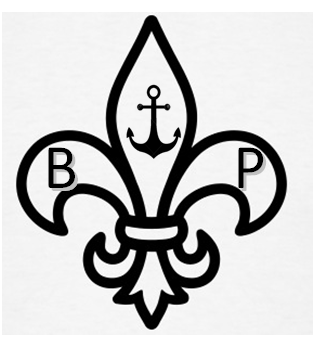 An die Eltern der PfadfinderLiebe Eltern!Heute erhaltet ihr den Mitgliedsantrag für die Bremerhavener Pfadfinderschaft und die aktuelle Beitragsordnung, welche alle Modalitäten der Mitgliedschaft erläutert.Bitte füllt den Mitgliedschaftsantrag und das SEPA-Lastschriftmandat aus und gebt beides in der nächsten Sippenstunde bei dem Gruppenleiter ab.Nach der Abgabe wird der Antrag vom Kassenwart bearbeitet und der Einzug des Stammesbeitrages (nach Beitragsordnung)eingerichtet und eingezogen. Anschließend sind eure Kinder als ordentliches Mitglied in unserem Verein angemeldet.Mit der Mitgliedschaft sind die Kinder über den Verein mit einer Gruppenhaftpflichtversicherung und Gruppenunfallversicherung abgesichert. Genauere Informationen zu den Versicherungsbedingungen (Absicherungen)werden wir euch zeitnah übergeben. Bitte achtet darauf, dass für jedes Geschwisterkind ein Mitgliedsantrag ausgefüllt werden muss.Bei weiteren Fragen stehen wir euch natürlich gerne persönlich zur Verfügung.Robin Manning1. Vorsitzender